Министерство здравоохранения Удмуртской Республикиавтономное профессиональное образовательное учреждение Удмуртской Республики«Республиканский медицинский колледж имени героя Советского Союза Ф.А. ПушинойМинистерства здравоохранения Удмуртской Республики»ПРЕДМЕТНООРИЕНТИРОВАННЫЙ ПРОЕКТМУЛЬТИМЕДИЙНАЯ ПРЕЗЕНТАЦИЯ«БИОЛОГИЧЕСКАЯ РОЛЬ МЕТАЛЛОВ 
В ОРГАНИЗМЕ ЧЕЛОВЕКА»Исполнитель:Иванова Анна Васильевна студентка 1 курса Ф-101Д группыспециальности 33.02.01 «Фармация»Руководитель:Коростелева Надежда Ивановна Работа защищена с оценкой ______  (___________)Зав. отделением _________________ / Абрамова Л.Г.Ижевск, 2021ПАСПОРТ ПРОЕКТАПОЯСНИТЕЛЬНАЯ ЗАПИСКААктуальность проекта:В ИМК на уроках биологии на изучение темы «Химический состав клетки. Неорганические вещества. Органические вещества» отводится 2 часа. Преимущественно освещаются вопросы строения и роли воды, органических веществ. В учебнике сведения о роли минеральных веществ даются кратко. Однако медицинскому работнику необходимо знать роль минеральных веществ, металлов, т.к. они входят в состав жизненно важных соединений и должны поступать в организм человека с пищей. Кроме того, данная презентация даст возможность в любое сводное время самостоятельно изучить материал, если студент пропустил данное занятие. В результате проведенного анкетирования (Приложение 1) среди студентов  группы СД-102 отделения «Сестринское дело» выявлено, что 95% студентов такая презентация необходима. Отметил ценность такой презентации для его работы и преподаватель. Следовательно, данный проект актуален. Цель проекта: Повышение информированности студентов через создание мультимедийной презентации «Биологическая роль металлов в организме человека». Задачи проекта: 1.Проанализировать, какие аналогичные презентации уже разработаны и доступны в интернете. 2. Изучить роль металлов на организм человека по литературным данным. 3.Систематизировать и отобрать необходимый материал для изготовления презентации (рисунки, информационный материал). 4.Разработать оригинальный дизайн презентации и навигацию. 5.Создать презентацию «Биологическая роль металлов в организме человека». 6.Провести оценку эффективности работы с презентацией у студентов группы СД-102. Целевая группа проекта: студенты РМК 1, 2 курсов для углубленного изучения темы. Тип проекта: информационный. ЭТАПЫ ВЫПОЛНЕНИЯ ПРОЕКТА ИМЕХАНИЗМ РЕАЛИЗАЦИИОТЧЕТ О РЕАЛИЗАЦИИ ПРОЕКТАВ ходе работы над проектом была создана презентация, состоящая из 31 слайда. Для удобства самостоятельной работы, вставлены гиперссылки на текстовый материал, который содержит углубленную информацию. Презентация «Биологическая роль металлов в организме человека» была размещена в социальной сети «Вконтакте» (https://vk.com/id121219540). 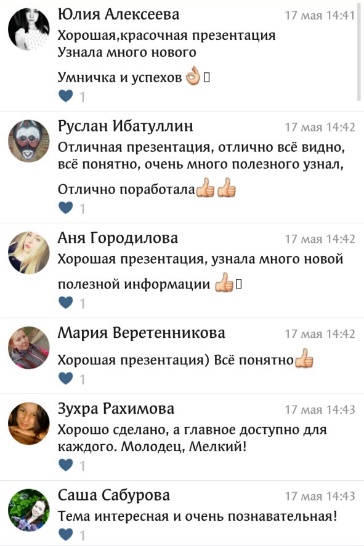 Отзывы из социальной сети представлены на Рисунке 1.Выяснилось, что большинство обучающихся нуждается в этой презентации и отличный способ его использования – это «Вконтакте».Также апробация презентации была проведена среди студентов 
группы СД-102 на классном часе, куда были приглашены преподаватели биологии и химии (Рисунок 2).По результатам анализа анкеты 88% студентов отметили, что углубили свои знания,94% сочли ее интересной (Приложение 2).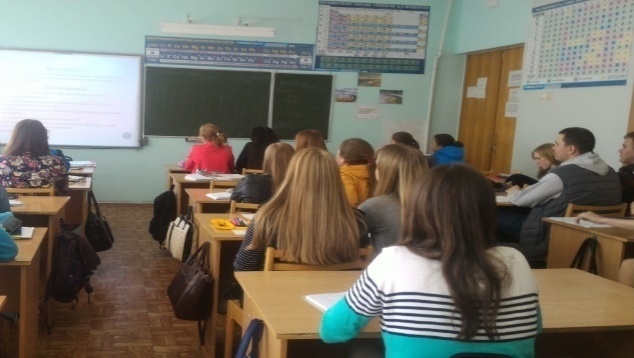 Преподавателям презентация понравилась. Они отметили ее наглядность, краткость достоверность изложенного материала, поэтому материал легко воспринимался студентами. Таким образом, презентация может быть использована в дальнейшем для самостоятельного изучения данной темы.ПОРТФОЛИО ПРОЕКТАСопроводительный текст к презентации (к продукту)Железо в организме человекаЖелезо (Fe) - химический элемент с атомным № 26. Один из самых распространенных химических элементов на нашей планете и занимает второе место среди металлов [1].Источники железа в организме человекаОсновным источником железа для человека является пища. Наиболее богаты железом следующие продукты питания:Мясо (особенно) красное.Субпродукты (пример: печень, почки, костный мозг). Красная рыба, рыбная икра. Яйца.Дефицит железа в организме считается бичом нашего времени и все из-за несбалансированной диеты большинства жителей планеты. Тогда, как одна большая часть населения Земли, недоедает (особенно недостает ей мясного белка), другая мучается от ожирения, которое также не гарантирует достаточного поступления железа в организм. В бедных странах общей численностью более 2 млрд. человек население подвержено дефициту мясных продуктов. В высокоразвитых странах большая часть населения питается с избытком, но поглощает пищу бедную минеральными элементами.Хронический дефицит железа приводит к нарушению здоровья.Наиболее распространенными причинами дефицита железа в организме являются:Недостаточное поступление с пищей. Голодание. Усиленный расход вследствие беременности, лактации. Занятия спортом. …СЛАЙДЫ ПРЕЗЕНТАЦИИСлайд 1Слайд 2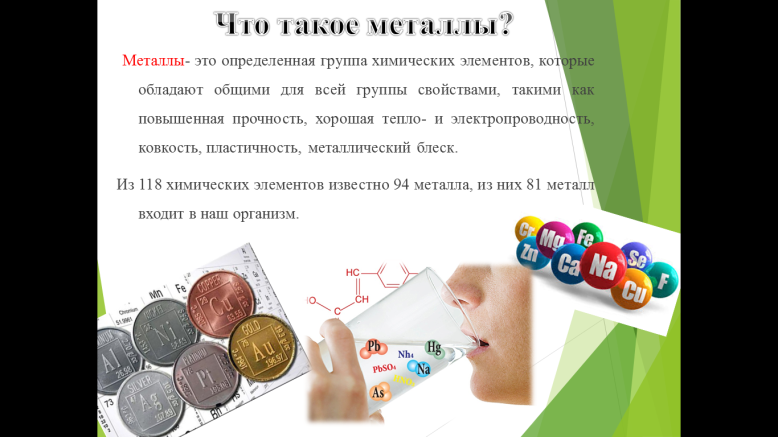 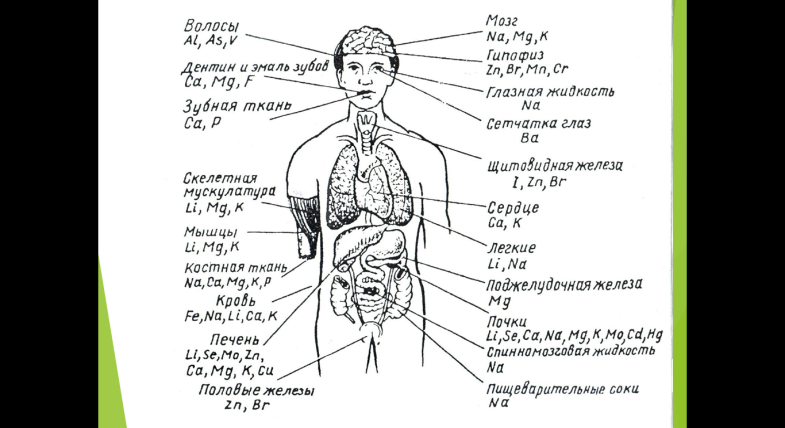 Слайд 3 Слайд 4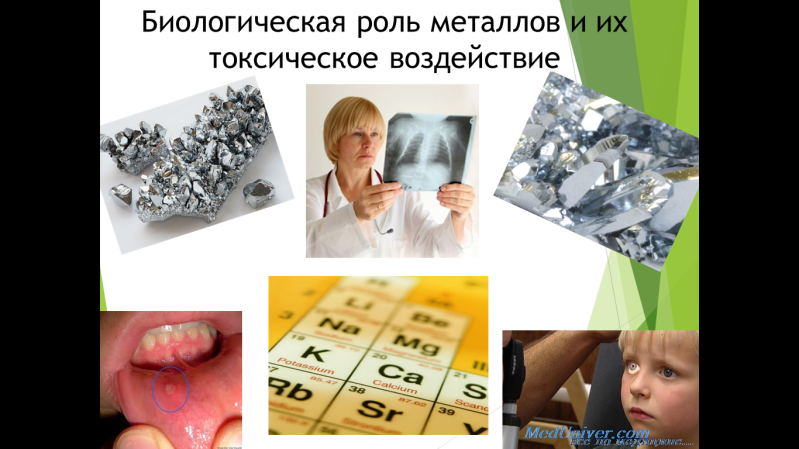 Слайд 5 Слайд 6СПИСОК ИСПОЛЬЗОВАННЫХ ИСТОЧНИКОВБиологическая роль металлов в организме человека[Электронный ресурс]/ Добрый сайт: Все о физическом и душевном здоровье. - Режим доступа: http://zdips.ru/zdorovoe-pitanie/mineraly.html.(дата обращения:17.01.19).Еременко, Е. Б. Металлы в организме человека [Электронный р сурс]/ Е.Б.Еременко.- Режим доступа: http://festival.1september.ru/articles/595803/. (дата обращения: 11.01.19).Кукушкин Ю.Н. Химические элементы в организме человека [Электронный ресурс]/ Ю.Н.Кукушкин.- Режим доступа: //www.alhimik.ru/kunst/man’s_elem.html. (Дата обращения: 15.10.19). Мешкова О. Химия. Универсальный справочник/О. Мешкова. - Москва: Litres, 2015. – 335 с.Терлецкий, Е.Д. Металлы, которые всегда с тобой /Е.Д. Терлецкий. - Москва: Издательство «Знание», 1986. - 143 с.Для создания шаблона использована работа Ибрагимовой Аделины, 102 гр. 2015-16 уч. год.Приложение 1Анкета на выявление необходимости 
создания презентации и ее результатыДорогой друг, ответь, пожалуйста, на вопросы анкеты1)Испытывали ли вы затруднения при самостоятельном изучении материала «Биологическая роль металлов?-да 95%, -нет 5%. 2)Вас привлекла бы возможность использовать презентацию «Биологическая роль металлов в организме человека» для дополнительного занятия с целью углубить и расширить знания по теме «Химический состав клетки. Неорганические вещества», «Органические вещества».-да96%, -нет 4%. 3)Укажите наиболее удобный для вас вариант доступа к использованию презентации а) в интернете- 95%, б) в кабинете- 5%, в) в библиотеке-0%.Приложение 2Анкета «Отзывы о данной презентации»Выберите один вариант, с которым Вы наиболее согласны и отметьте его любым способом?1)Как вы оцениваете удобство навигации в данной презентации?а) удобна, облегчает работу с нейб) не удобна, затрудняет работу с нейв) свой вариант________2) Оцените оформление презентации по пятибалльной системе?а) б) в) 3) Оцените информативность презентации по пятибалльной системе ?а) б) в) 4) Какова роль железа в организме?а) является компонентом гемоглобина,б) участвует в сокращении мышц,в) компонент зрительного пигмента.Шаблон разрабатывали: Ивахненко В.Б., Матвеева О.Г. Мыльникова Н.А., Коростелева Н.И., Булычева И.А., Иванова Т.В., Чудов В.А., Богачева О.Ю., Никитина О.В., Карпова Н.В., Кашина А.Ю., Перминова Д.В. Для создания шаблона использована работа Ибрагимовой Аделины, 102 гр. 2015-16 уч. год.Название проектаМультимедийная презентация: «Биологическая роль металлов в организме человека»Автор проектаИванова Анна ВасильевнаПроблемаНа уроках биологии изучаются темы, связанные с ролью металлов в организме человека, данные темы часто выносятся на самостоятельное изучение. Знания роли металлов в организме необходимы будущим мед. работникам. Для лучшего освоения и систематизации знаний необходима мультимедийная презентацияЦель проектаПовышение информированности студентов через создание мультимедийной презентации «Биологическая роль металлов в организме человека»Задачи 
проектаПроанализировать, какие аналогичные презентации уже разработаны и доступны в интернете. Изучить роль металлов на организм человека по литературным данным. Систематизировать и отобрать необходимый материал для создания презентации (рисунки, информационный материал). Разработать оригинальный дизайн презентации и навигацию;Создать презентацию «Биологическая роль металлов в организме человека». Провести оценку эффективности работы с презентацией у студентов группы СД-102. Целевая группа - студенты РМК 1, 2 курсов для углубленного изучения темыПродуктМультимедийная презентацияСроки Октябрь - май, 2021 годПрезентация проектного продуктаНа уроках биологии и химии при изучении темы: «Металлы», «Химический состав клетки», размещение диска с презентацией в библиотеке колледжа ив социальных сетяхПути решения поставленной проблемыСроки 
выполненияОтветственный1.Подготовительный этап1.Подготовительный этап1.Подготовительный этапАнкетирование студентов с целью выяснения, нужна ли им презентация «Биологическая роль металлов в организме человека»ОктябрьИванова А.В.Знакомство с аналогичными презентациями. Консультация с преподавателями биологии и информатики Ноябрь 2020Иванова А.В.Карпова Н.В. Подборка материала для создания презентации (картинки, таблицы, рисунки, информационный материал)Ноябрь 2020Разработка критериев оценки презентации, создание анкеты для получения обратной связиДекабрь 20202.Этап реализации2.Этап реализации2.Этап реализацииСистематизация изученного материала. Создание презентации Январь - февраль 2021Апробация презентации на классном часе в группе СД-102 Март 2021Редактирование презентацииМарт 2021Размещение презентации в социальной сети «Вконтакте»Апрель 20213.Аналитический этап3.Аналитический этап3.Аналитический этапПроведение анкетирования студентов группы СД-102 Май 2021Анализ результатов оценки презентации студентами группы СД-102, интернет-пользователямиПодготовка к защитеМай 2021